个人简历个人简历个人简历个人简历个人简历姓    名邹以彤出生年月1996.12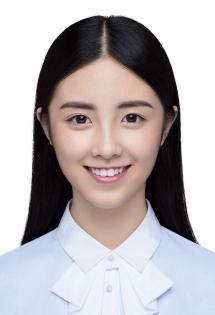 民    族汉身    高172cm电    话139 9999 9989政治面貌团员邮    箱Zyt1996@qq.com毕业院校上海医科大学住    址上海学    历本科求职意向护士护士护士教育背景2012.09~2016.06      上海医科大学		     护理       本科护理学导论、护理美学、基础护理学、内科护理学、外科护理学、妇产科护理学、儿科护理学、老年病护理学、急救护理、护理心理学2012.09~2016.06      上海医科大学		     护理       本科护理学导论、护理美学、基础护理学、内科护理学、外科护理学、妇产科护理学、儿科护理学、老年病护理学、急救护理、护理心理学2012.09~2016.06      上海医科大学		     护理       本科护理学导论、护理美学、基础护理学、内科护理学、外科护理学、妇产科护理学、儿科护理学、老年病护理学、急救护理、护理心理学2012.09~2016.06      上海医科大学		     护理       本科护理学导论、护理美学、基础护理学、内科护理学、外科护理学、妇产科护理学、儿科护理学、老年病护理学、急救护理、护理心理学2012.09~2016.06      上海医科大学		     护理       本科护理学导论、护理美学、基础护理学、内科护理学、外科护理学、妇产科护理学、儿科护理学、老年病护理学、急救护理、护理心理学工作经历2014.03~2015.04      上海第一人民医院	      护士实习生认真执行门诊医生处方各种针剂的注射，负责出诊及各项医疗器械物品的消毒工作配合医生处理外伤，及门诊的抢救工作对院前突发事件的应急处理和门诊输液的输液反应的处理能有条不紊的进行协助护士长督促各班护士认真执行各个本职工作，严防事故差错的发生2014.03~2015.04      上海第一人民医院	      护士实习生认真执行门诊医生处方各种针剂的注射，负责出诊及各项医疗器械物品的消毒工作配合医生处理外伤，及门诊的抢救工作对院前突发事件的应急处理和门诊输液的输液反应的处理能有条不紊的进行协助护士长督促各班护士认真执行各个本职工作，严防事故差错的发生2014.03~2015.04      上海第一人民医院	      护士实习生认真执行门诊医生处方各种针剂的注射，负责出诊及各项医疗器械物品的消毒工作配合医生处理外伤，及门诊的抢救工作对院前突发事件的应急处理和门诊输液的输液反应的处理能有条不紊的进行协助护士长督促各班护士认真执行各个本职工作，严防事故差错的发生2014.03~2015.04      上海第一人民医院	      护士实习生认真执行门诊医生处方各种针剂的注射，负责出诊及各项医疗器械物品的消毒工作配合医生处理外伤，及门诊的抢救工作对院前突发事件的应急处理和门诊输液的输液反应的处理能有条不紊的进行协助护士长督促各班护士认真执行各个本职工作，严防事故差错的发生2014.03~2015.04      上海第一人民医院	      护士实习生认真执行门诊医生处方各种针剂的注射，负责出诊及各项医疗器械物品的消毒工作配合医生处理外伤，及门诊的抢救工作对院前突发事件的应急处理和门诊输液的输液反应的处理能有条不紊的进行协助护士长督促各班护士认真执行各个本职工作，严防事故差错的发生校内实践2014.09~2015.06		学生会团宣部		 部长  在担任团宣部部长期间，在校外新闻网站(四川新闻联播网，百姓生活网等)发表校内新闻70余篇，以及其它新闻总计200余篇。2013.09~2014.09        学生会               女生部副部长在担任女生部副部长期间，多次组织院内、校级素质拓展活动。2014.09~2015.06		学生会团宣部		 部长  在担任团宣部部长期间，在校外新闻网站(四川新闻联播网，百姓生活网等)发表校内新闻70余篇，以及其它新闻总计200余篇。2013.09~2014.09        学生会               女生部副部长在担任女生部副部长期间，多次组织院内、校级素质拓展活动。2014.09~2015.06		学生会团宣部		 部长  在担任团宣部部长期间，在校外新闻网站(四川新闻联播网，百姓生活网等)发表校内新闻70余篇，以及其它新闻总计200余篇。2013.09~2014.09        学生会               女生部副部长在担任女生部副部长期间，多次组织院内、校级素质拓展活动。2014.09~2015.06		学生会团宣部		 部长  在担任团宣部部长期间，在校外新闻网站(四川新闻联播网，百姓生活网等)发表校内新闻70余篇，以及其它新闻总计200余篇。2013.09~2014.09        学生会               女生部副部长在担任女生部副部长期间，多次组织院内、校级素质拓展活动。2014.09~2015.06		学生会团宣部		 部长  在担任团宣部部长期间，在校外新闻网站(四川新闻联播网，百姓生活网等)发表校内新闻70余篇，以及其它新闻总计200余篇。2013.09~2014.09        学生会               女生部副部长在担任女生部副部长期间，多次组织院内、校级素质拓展活动。技能证书普通话二级甲等；大学英语六级（CET6），良好的听说读写能力通过全国计算机二级考试，熟练运用office相关软件。普通话二级甲等；大学英语六级（CET6），良好的听说读写能力通过全国计算机二级考试，熟练运用office相关软件。普通话二级甲等；大学英语六级（CET6），良好的听说读写能力通过全国计算机二级考试，熟练运用office相关软件。普通话二级甲等；大学英语六级（CET6），良好的听说读写能力通过全国计算机二级考试，熟练运用office相关软件。普通话二级甲等；大学英语六级（CET6），良好的听说读写能力通过全国计算机二级考试，熟练运用office相关软件。自我评价我是一个充满自信心且具有高度责任感的女孩,经过1年多的临床工作，强烈认识到爱心、耐心和高度责任感对护理工作的重要性!临床护理和急救更加磨练了我的意志，极大地提高了我的操作能力和水平。自信这一年的工作让我实现了从护理实习生到内科护士的飞跃，有信心接受一份全职护士工作。当然一年的时间不可能完全达到专业护士的要求，在以后的工作中我会更加努力，为护理工作尽职尽责！我是一个充满自信心且具有高度责任感的女孩,经过1年多的临床工作，强烈认识到爱心、耐心和高度责任感对护理工作的重要性!临床护理和急救更加磨练了我的意志，极大地提高了我的操作能力和水平。自信这一年的工作让我实现了从护理实习生到内科护士的飞跃，有信心接受一份全职护士工作。当然一年的时间不可能完全达到专业护士的要求，在以后的工作中我会更加努力，为护理工作尽职尽责！我是一个充满自信心且具有高度责任感的女孩,经过1年多的临床工作，强烈认识到爱心、耐心和高度责任感对护理工作的重要性!临床护理和急救更加磨练了我的意志，极大地提高了我的操作能力和水平。自信这一年的工作让我实现了从护理实习生到内科护士的飞跃，有信心接受一份全职护士工作。当然一年的时间不可能完全达到专业护士的要求，在以后的工作中我会更加努力，为护理工作尽职尽责！我是一个充满自信心且具有高度责任感的女孩,经过1年多的临床工作，强烈认识到爱心、耐心和高度责任感对护理工作的重要性!临床护理和急救更加磨练了我的意志，极大地提高了我的操作能力和水平。自信这一年的工作让我实现了从护理实习生到内科护士的飞跃，有信心接受一份全职护士工作。当然一年的时间不可能完全达到专业护士的要求，在以后的工作中我会更加努力，为护理工作尽职尽责！我是一个充满自信心且具有高度责任感的女孩,经过1年多的临床工作，强烈认识到爱心、耐心和高度责任感对护理工作的重要性!临床护理和急救更加磨练了我的意志，极大地提高了我的操作能力和水平。自信这一年的工作让我实现了从护理实习生到内科护士的飞跃，有信心接受一份全职护士工作。当然一年的时间不可能完全达到专业护士的要求，在以后的工作中我会更加努力，为护理工作尽职尽责！